JELENTKEZÉSI LAP„A szó becsülete” című versenyreNév:	Életkor:	Lakcím:	E-mail:	Telefonszám:	Kategória: ..................Általános iskola felső tagozat (5.-8. osztály) ..................NyugdíjasIskola neve, címe:	Iskola e-mail címe:	Telefonszáma:	A legutóbbi vers-és prózamondó versenyeken elért eredményei:	.	…………………………………………………………………………………………………...Választott művek:1………………………………………………………………………………………………….                                                                                                           2.	Nevezni a hivatalos nevezési lapon lehet, amely a vers.hu/versenyek oldalról letölthető, és e-mailen is továbbítható az alábbi e-mail címre: eletkepeskolteszet@gmail.com Nevezés csak online lehetséges. Tagja a Magyar Versmondók Egyesületének: 			   igen     nem*Kérek értesítést az Ady Versmondó Szalon foglalkozásairól:     	   igen     nemKérek értesítést a Budapesti Versmondó Klub foglalkozásairól:        igen     nemEgyéni felkészítést igénylek:						   igen     nemKelt: …………………………………	jelentkező aláírása* Ha a Magyar Versmondók Egyesületének tagja kíván lenni, akkor a www.vers.hu  oldalon tájékozódhat tevékenységünkről, illetve a  www.vers.hu/mve linkről a belépési nyilatkozat letölthető.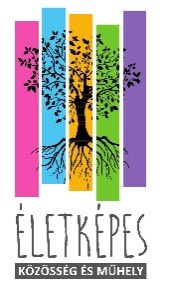 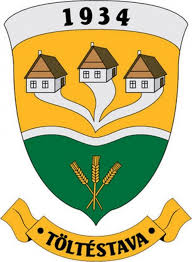 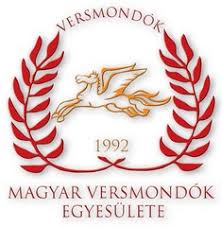 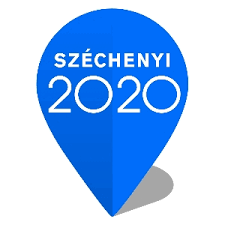 